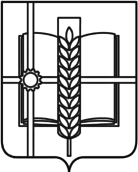  РОСТОВСКАЯ ОБЛАСТЬ                   ЗЕРНОГРАДСКИЙ РАЙОНМУНИЦИПАЛЬНОЕ ОБРАЗОВАНИЕ«ЗЕРНОГРАДСКОЕ ГОРОДСКОЕ ПОСЕЛЕНИЕ»СОБРАНИЕ ДЕПУТАТОВ ЗЕРНОГРАДСКОГО ГОРОДСКОГО ПОСЕЛЕНИЯпятого созываРЕШЕНИЕ № 38О рассмотрении протеста прокуратуры Зерноградского района от 18.04.2022 года № 07-43-2022 на решение Собрания депутатов Зерноградского городского поселения от 02.11.2017 № 59 «Об утверждении правил благоустройства, наведения чистоты и санитарного порядка в Зерноградском городском поселении»В соответствии с Федеральным законом от 17.01.1991 № 2202-1 «О Прокуратуре  Российской Федерации», статьей 74 Регламента Собрания депутатов Зерноградского городского поселения, протестом  прокуратуры Зерноградского района от 18.04.2022 года № 07-43-2022 Собрание депутатов Зерноградского городского поселенияРЕШИЛО:Рассмотреть протест  прокуратуры Зерноградского района от 18.04.2022 года № 07-43-2022 с участием представителя прокуратуры района Ченакал Александра Юрьевича.Удовлетворить данный протест и внести изменения в решение Собрания депутатов от 02.11.2017 №59 «Об утверждении правил благоустройства, наведения чистоты и санитарного порядка в Зерноградском городском поселении».Опубликовать настоящее решение в официальном издании Зерноградского городского поселения «Зерноград официальный» и разместить на официальном сайте Администрации Зерноградского городского поселения в информационно-телекоммуникационной сети «Интернет».Настоящее решение вступает в силу со дня его принятия.28.04.2022г. ЗерноградПредседатель Собрания депутатов - глава Зерноградского городского поселения    В.И. Адаменко